Submassive Pulmonary Embolism SimulationScenario: Title:  Submassive Pulmonary EmbolismAuthors and their affiliationsTarget Audience: Internal Medicine Junior Residents, Cardiology Fellows Learning and Assessment Objectives Participants are expected to execute the optimal management path as defined below and through the critical actions checklist as well as discuss the pathophysiologic reasoning behind a certain course of treatment. Debriefing sessions should be used to allow each participant to reflect upon the team dynamics and to identify future technical and behavioral goals.Critical Actions Checklist:       DONE	 CRITICAL ACTION	CAB (circulation, airway, breathing)􀂆 	Telemetry monitoring􀂆 	Rapid patient history􀂆 	Rapid physical examination	Identification of key exam findings􀂆 	IV Access + invasive hemodynamic monitoring􀂆 	Recognize and appropriately treat cardiogenic shock, including eventual need for mechanical support􀂆	Obtain labs, imaging (CXR), ECG	Recognize progressive respiratory failure requiring intubationEnvironmentSimulation room set up: ER “crash room”Mannequin set up:High fidelity patient simulatorLines neededProps:Code blue cartLab values Images (CXR)EKGsEcho reportDistracters: noneActorsNurse: facilitate scenarioConsultants: Supervising Resident; Cardiology; Critical Care Attending Case Narrative: Part ISCENARIOYou are the in-house resident on call overnight and are called for a cardiology consultation for “tachycardia”. You read through the chart. The consult has been asked for a 24-year-old woman, who is followed by psychiatry at the hospital at which you work. She has been in the emergency room multiple times for panic attacks due to a generalized anxiety disorder, which is treated with SSRIs. Today, in triage, the patient reports feeling a sudden onset of palpitations and lightheadedness, which prompted her to call 911. On arrival, the patient’s vital signs were:HR: 135bpmBP: 100/60Sat: 90% on room air, RR 35T 38 CThe patient was evaluated by your colleague in the emergency room and administered inhaled salbutamol for her respiratory distress and a bolus of 500cc of normal saline. She has been put on telemetry due to her high heart rate.Past medical hx: Followed by psychiatry for a Generalized Anxiety Disorder, well controlled with SSRI and occasional Lorazepam (1x month, no recent change in frequency)Habits: Non-tobacco smoker, social drinker, occasional marijuana. No amphetamines. No IV drugs. CURRENT STATE“I can’t breathe, I’m having difficulty getting air in”REVIEW OF SYSTEMS/HPI:Neuro: No headache or other neurological complaints. Anxious. Resp: tachypneic, no increase in expiratory time. No hemoptysis. No cough or increase in sputum. If asked: the patient will respond she has pain when she inhales (pleuritic pain).Cardio: No retrosternal pain. No orthopnea in the days prior. No bilateral lower leg edema, but one leg larger than the other. Feels palpitations since two hours ago, with abrupt onset. GI/GU: nil, no changes in urinary output. No UTI symptoms. ID: no fever, no URTI symptoms. No diarrhea. BMI: 35 All other questions on HPI (travel, infectious hx, B-symptoms, etc) are negative.If specifically asked: Patient recently came back from a road trip from 6 hours away. She did not take breaks on her way back other than for gas.  Since this time, her left thigh has been hurting. Pain is described as “crampiform”. No recent surgery.No recent trauma. No prior thrombotic events. No active cancer. No family history of recurrent thrombosis. PHYSICAL EXAMLooks in visible distress, dyspneic, has difficulty completing sentences Circulation: 1+ tibial pulses A: protecting airwayB: dyspneic and tachypneic, struggling to complete sentences Glucose (if asked) normal 6.4Neuro: Alert, anxious. GCS 15. No focal neuro deficits.CVS: Normal S1, loud S2. S3 +. Holosytolic murmur which increases with inspiration. Resp: no wheezing, no stridor, no crackles. JVP +4GI: soft abdomen, nil acuteLE: calves normal, supple. Pain in left thigh, worsened upon palpationASSESSMENT AND MANAGEMENT (2 parts)Part 1The learner will have need to recognize an acutely ill patient, with evidence of a pre-shock state at risk of deteriorating. The learner must undertake steps to stabilize the patient’s hemodynamic status. The learner will have to evoke and then conform the diagnosis of a submassive pulmonary embolism.The learner must be able to initiate the steps leading to the confirmation of diagnosis of pulmonary embolism, while not delaying the initiation of appropriate treatment (in this case, anticoagulation)Case will evolve towards progressive respiratory distress requiring intubation regardless of prior interventions.Time-out 1: what is your primary diagnosis at this point? Which steps would you undertake immediately?At this point, the learner should :Establish minimum 2 IV access, supplemental O2, monitor, place patient in reanimation bay if this is not already the case Ask for supplemental information: labs, EKG, CXR, cardiac Quick LookPlan a CT angiogram, direct discussion with radiologistInitiate anticoagulation before receiving results of angioscan Begin interventions to improve hemodynamics Flow according to interventions:Hemodynamics*** If fluids are given, vitals will change to:*** If beta-blockade, calcium channel blockers, or amiodarone are given, nurse will prompt: “Doc, the patient’s BP is x/x (low).”  If insists, 2nd prompt: “Doc I don’t think that’s a good idea”If administered, patient will become semi-responsive with VS below** vital sign changes are ballpark, and can obviously be modified, especially in context of multiple simultaneous interventions**If the learner wishes to thrombolyse the patient, the nurse can refuse on the basis of having never done it and insist that the attending be present. If the learner insists, they must call the pharmacy to prepare the dose of tPA based on the patient’s weight and respond to the pharmacist’s questions regarding possible contraindications to thrombolysis. Oxygenation*** If increased fiO2 is used, vital signs will change to:*** If NiV is used, vital signs will change to:Nurse prompt: “Doc, the patient is not tolerating BiPaP very well, and her sat keeps on dropping.  She’s less responsive too. Is there anything else we could do?” CONSULTANTSICU:The ICU resident tells you there is no bed at the moment. The patient is still technically normotensive, and she just received two polytraumas. Paraclinical exams:Labs:CBC: WBC 11, Hb 134, Platelets 180Creatinine 62, K+ 4.2 ABG: 7.50/28/22 PaO2 70mmHgD-Dimer 4000BNP 1000Troponins HS 5EKG: Sinus tachycardia at 140bpmCXR: Normal Quick Look ultrasound short axis view: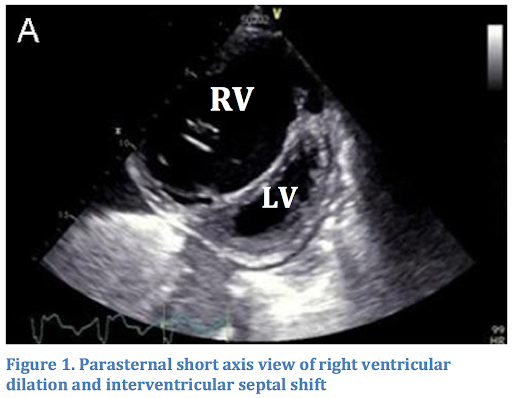 Part 1 ends when the patient is volume repleted, sent to angioscan in the company of the resident, and appropriate anticoagulation has been initiated.Part 2The patient returns to the reanimation bay after her angioscan. The resident in radiology calls you immediately and informs you that she detects a pulmonary embolism saddling the left and right main pulmonary arteries with signs of right ventricular strain. Meanwhile, the patient begins to show signs of respiratory fatigue. Her respiratory rate is steadily decreasing, and she is becoming increasingly somnolent. The patient’s vital signs are as followsMinimal urine outputLactate: 4 mmol/LRepeat ABG: 7.35/38/22 PaO2 65mmHg Time Out 2 At this point, the nurse asks you what you would like to do with the patient.Recap:Airway: still protected, but patient becoming less responsive Breating: Sat O2 80% at FiO2 100%Circulation: BP 90/60 with HR 155Step 1) Management of AirwayIdeally the learner should recognize the precarity of the situation and call for backup at this point. Either the ICU fellow or anesthesiology fellow can be called at this point. Both will reply that they are on their way, but to manage the patient in the meanwhile.**Intubation before hemodynamic stabilization If the learner attempts to intubate the patient without achieving hemodynamic stability prior, the patient will code upon intubation (bradycardia and then electrical activity without a pulse)If the learner attempts to intubate using cardiodepressive agents such as propofol, the patient will code upon intubation**Vasopressors prior to intubationThe patient has been successfully intubated by the learner.Step 2) Management of hemodynamicsThe ET tube is confirmed to be in the correct position with confirmed expiratory CO2 curve.The patient’s vital signs are as follows post intubation and on levophed 30mcg/min:DISCUSSION POINTS: what should be done next?If the learner mentions thrombolysis, ask if the patient has any contraindications to the procedure.Rapid review of thrombolysis contraindications should be asked prior to administration of tPALearner can call pharmacy for dose calculation and administration of tPA in this hemodynamically unstable patient.Vital signs post thrombolysis:Given the poor response to thrombolysis, what is the next step?Dobutamine and levophed should be started as per the dosage in Appendix E. Despite the initiation of dobutamine at 15mcg/kg/min and levo at 40 mcg/min, the patient’s MAP is consistently < 65mmHgLearner must recognize persistent/refractory RV shock despite intensive medical management and should think about alternative support methods such as mechanical devices.In the case of RV shock, the most widely available choice at this point would be referral to a VA ECMO capable site ***Any further dose increase or non-interventional management will have no effect on vital signs.***If indecision, nurse will suggest: “Should we start thinking of non-pharmacological interventions?”**SCENARIO ENDS ONCE PARTICIPANT CALLS ICU ATTENDING REGARDING POSSIBILITY OF TRANSFER TO ECMO-CAPABLE CENTRE**Instructor Notes Medical Management of Submassive Pulmonary EmbolismTips to keep scenario flowingIf need for further evaluation not recognized, nurse will make a suggestion for further evaluation.Nurse will prompt students to obtain baseline TESTS  if not requested.Nurse will prompt contacting consultants/RICU if not requested.Scenario programmingOptimal management pathO2/IV/monitorHistory and physical examinationRequisite studies Labs: BNP, CBC, cardiac markers, coagulation profileImages: ECG, CXRConsulting for evaluation for mechanical supportPotential complications/errors path(s):Failure to recognize cardiogenic shock (as opposed to other causes)Failure to recognize worsening hypoxemia despite non-invasive attempts at oxygenationAdministration of negative inotropes in the setting of cardiogenic shockAdministration of vasopressors without inotropesDebriefing Method of debriefing: Group with teaching materialsDidactic MaterialAppendix A: LabsPart 1Part 2 Appendix B: EKG (no change part 1 and 2)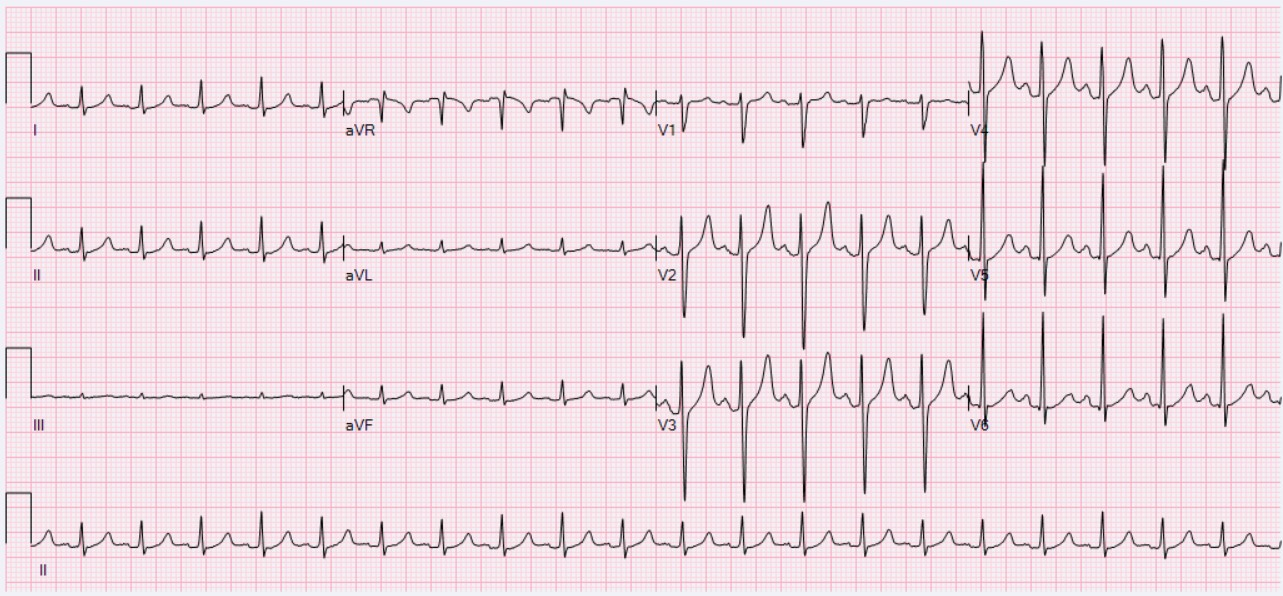 https://en.wikipedia.org/wiki/Sinus_tachycardia#/media/File:ECG_Sinus_Tachycardia_125_bpm.jpg Appendix C: CXR (no change part 1 and 2)Appendix D: Bedside echo (no change part 1 and 2)“1. LV normal, FEVG 60%2. RV increased in size and severely dilated 3. Severe TR with no other significant valvular problem4. No pericardial effusion, with no tamponade physiology.5. Plethoric IVC; CVP estimated 15mmHg.”Appendix E:Author 1Tara D’Ignazio, PGY-3 Internal Medicine, Université de MontréalSenior AuthorNicolas Thibodeau-Jarry, MD, MMSC, Department of Medicine, Institut de cardiologie de MontréalInstitution Institut de Cardiologie de Montréal/Montreal Heart InstituteHOME MEDICATIONS(not currently taking)INPATIENT MEDICATIONSALLERGIESSertraline 50mg PO DIEVentolin 4 inh q30 min x 3 Nil Lorazepam 0.5 mg PO PRN (max BID)NS 500 cc x 1 Evra transdermal patch q 1 week  Temperature (oC)HR (bpm)BP (mmHg)RR (per min)O2 Sat38.0140100/603588% AA Cardiac telemetry: tachycardia, p waves difficult to identify given tachycardia Cardiac telemetry: tachycardia, p waves difficult to identify given tachycardia Cardiac telemetry: tachycardia, p waves difficult to identify given tachycardia Cardiac telemetry: tachycardia, p waves difficult to identify given tachycardia Cardiac telemetry: tachycardia, p waves difficult to identify given tachycardia Temperature (oC)HR (bpm)BP (mmHg)RR (per min)O2 Sat37120100/803788% via AATemperature (oC)HR (bpm)BP (mmHg)RR (per min)O2 Sat378080/502680% AA Temperature (oC)HR (bpm)BP (mmHg)RR (per min)O2 Sat37140unchanged3092% via 100%Temperature (oC)HR (bpm)BP (mmHg)RR (per min)O2 Sat3714580/50 (due to positive pressure)2495% via 100%Temperature (oC)HR (bpm)BP (mmHg)RR (per min)O2 Sat3815590/60 1680% with FiO2 100%Temperature (oC)HR (bpm)BP (mmHg)RR (per min)O2 Sat3714070/4016100% with FiO2 100% once intubatedTemperature (oC)HR (bpm)BP (mmHg)RR (per min)O2 Sat37130120/8016100% with FiO2 50% once intubatedTemperature (oC)HR (bpm)BP (mmHg)RR (per min)O2 Sat3713080/5516100% with FiO2 50% once intubatedTemperature (oC)HR (bpm)BP (mmHg)RR (per min)O2 Sat3714090/6016100% with FiO2 50% once intubatedNa+Na+139139135-147 mMol/L135-147 mMol/L135-147 mMol/LK+K+4.24.23.5-5.2 mMol/L3.5-5.2 mMol/L3.5-5.2 mMol/LCl-Cl-979795-107 mMol/L95-107 mMol/L95-107 mMol/LHCO3-HCO3-222222-30 mMol/L22-30 mMol/L22-30 mMol/LBUNBUN667-20 mMol/L7-20 mMol/L7-20 mMol/LCrCr626253-120 μMol/L53-120 μMol/L53-120 μMol/LGlucoseGlucose663.9-6.1 mMol/L3.9-6.1 mMol/L3.9-6.1 mMol/LMg ++Mg ++1.01.01.4-2.0 mEq/L1.4-2.0 mEq/L1.4-2.0 mEq/LCa ++Ca ++8.68.68.5-10.5 mg/dL8.5-10.5 mg/dL8.5-10.5 mg/dLCBC w DifferentialCBC w DifferentialCBC w DifferentialCBC w DifferentialReference RangeReference RangeReference RangeReference RangeWBCWBC12124.5-11 th/cmm4.5-11 th/cmm4.5-11 th/cmm4.5-11 th/cmmHgbHgb13413412-16 gm/dl12-16 gm/dl12-16 gm/dl12-16 gm/dlHctHct38.238.236-46%36-46%36-46%36-46%MCVMCV1011018—100 fl8—100 fl8—100 fl8—100 flPLTPLT180180150-400 th/cmm150-400 th/cmm150-400 th/cmm150-400 th/cmmPMNsPMNs585840-70%40-70%40-70%40-70%LymphLymph303022-44%22-44%22-44%22-44%EosEos330-8%0-8%0-8%0-8%Cardiac BiomarkersCardiac BiomarkersCardiac BiomarkersCardiac BiomarkersReference RangeReference RangeReference RangeReference RangeNT-BNPNT-BNP10001000< 190  < 190  < 190  < 190  cTnTD DimercTnTD Dimer204000204000<0.03 ng/mL<0.03 ng/mL<0.03 ng/mL<0.03 ng/mLCoagulation ProfileCoagulation ProfileCoagulation ProfileCoagulation ProfileReference RangeReference RangePTTPTT282825-34 sec25-34 secINRINR1.81.80.8-1.20.8-1.2FibrinogenFibrinogen300300170 – 420 mg/dL170 – 420 mg/dLLiver Function TestsLiver Function TestsLiver Function TestsLiver Function TestsReference RangeReference RangeAlbumin4.14.13.3-5.0 gm/dl3.3-5.0 gm/dlALT16167-30 U/L7-30 U/LAST17179-32 U/L9-32 U/LDBili332-7 μMol/L2-7 μMol/LTBili11110-17 μMol/L0-17 μMol/LAlk Phos868630-100 U/L30-100 U/LBlood gas analysisBlood gas analysisBlood gas analysisReference RangeReference RangepH7.457.35-7.457.35-7.45PCO22735-45 mmHg35-45 mmHgPO27875-100mmHg75-100mmHgHCO3-2222-26 meq/L22-26 meq/LLactate10-2 mmol/L0-2 mmol/LBlood gas analysisBlood gas analysisBlood gas analysisReference RangeReference RangepH7.257.35-7.457.35-7.45PCO23835-45 mmHg35-45 mmHgPO26875-100mmHg75-100mmHgHCO3-2222-26 meq/L22-26 meq/LLactate40-2 mmol/L0-2 mmol/LAction Consequence Antiarrhythmics Amiodarone Code dose: as per ACLS. 300mg + 150mg Non-code dose: 150mg IV over 10 minutes then 1mg/hr Lidocaine 1-1.5mg/kg (70-100mg over 25-50mg/minute rate) – push over 1 minute Repeat 0.5-0.75mg/kg bolus (35-50mg bolus) q5-10 minutes. Infusion 1-4mg/min Procainamide #1 IV Load: 15-18mg/kg slow infusion over 25-30 minutes #2 IV Load (alternative) 100mg IV over 2 minutes (50mg/min) q5 minutes for total of 1g Continuous infusion 1-4mg/min until arrhythmia controlled (max dose 17mg/kg = 1200mg/day) Metoprolol 2.5-5mg IV over 5 minutes, q5 minutes. Max 15mg Sedation Propofol 10-50 mcg/kg/min Versed 1-15mg/hr Fentanyl 25-100 mcg/hr VasopressorsNorepinephrine-initial drug for cardiogenic shock-start at 2-10mcg/minVasopressin- IV infusion: 0.01- 0.04 IV units/min- Do not exceed 2.4units/hr (0.04 units/min)Phenylephrine:-200mcg IV, repeat q15min as needed- IV infusion: 40-60mcg/minInotropes Dobutamine-2-20mcg/kg/min-be careful of use alone in HypotensionMilrinone-0.125-0.75 mcg/kg/min, not studied well in CS-more potent inodilator then dobutamineEpinephrine (1:1000):-0.05-0.2 mcg/kg/minDobutamine and milrinone aren’t advised in severe hypotension, but mostly in low output states with preserved BP